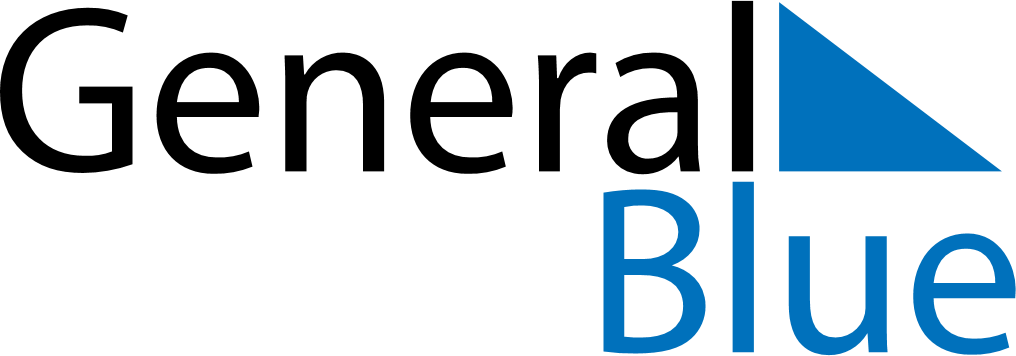 2022 - Q2Albania 2022 - Q2Albania 2022 - Q2Albania 2022 - Q2Albania 2022 - Q2Albania 2022 - Q2Albania AprilMONTUEWEDTHUFRISATSUNApril123April45678910April11121314151617April18192021222324April252627282930AprilMayMONTUEWEDTHUFRISATSUNMay1May2345678May9101112131415May16171819202122May23242526272829May3031JuneMONTUEWEDTHUFRISATSUNJune12345June6789101112June13141516171819June20212223242526June27282930JuneApr 1: April Fools’ DayApr 17: Catholic EasterApr 18: Catholic EasterApr 24: Orthodox EasterApr 25: Orthodox EasterMay 1: Labour DayMay 2: End of Ramadan (Eid al-Fitr)
May 2: Labour Day (substitute day)Jun 1: Children’s Day